Hutton Rudby Primary School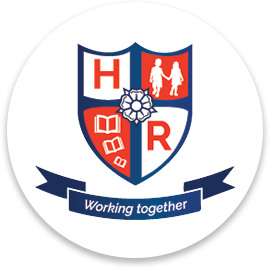 Primary PE and Sport Premium Plan for 2018-2019Total number of pupils on roll is 212For the financial year 2018-2019, the Government Funding for PE/Sport Premium is split into two separate amounts. From April 2018 we received £7,387.00 and the remaining funding will be allocated in October 2018.At Hutton Rudby Primary School, PE and Sport plays an integral part of our school life and the Sports Premium has helped us to ensure that our pupils leave our primary school following the national vision ‘physically literate and with the knowledge, skills and motivation necessary to equip them for a healthy, active lifestyle and lifelong participation in physical activity and sport’. We continue to work hard on raising the profile of PE and Sport and evaluate the use of the Primary Sports Premium as the year progresses so that we can reflect upon and make any additions or changes that are needed to be implemented during the year. We plan to spend the Premium to support our goals:For all children to be engaged in regular and structured physical activity – kick starting healthy active lifestylesTo increase participation and enjoyment in regular exercise and sportTo broader experience of a range of sports and activities offered to our childrenFor increased confidence, knowledge and skills of all children in physical activity and of all staff in teaching PE and sportBelow is an action plan showing how we intend to use our funding for 2018-2019.In summary, our sports premium funding will be used to increase activity levels, health and well being of our pupils. On- going monitoring and assessment will continue to take place throughout the year to gauge pupil progress and the impact that our funding is having across our whole school.Any premium that is left will be used for any additional costs for resources to add to our existing sports equipment. How the money will be spentApproximate AmountTargeted pupilsThe Impact on pupils (actual or expected)Evaluation / What next?The engagement of all pupils in regular physical activity (at least 60 minutes of physical activity a day, of which 30 minutes should be in school)The engagement of all pupils in regular physical activity (at least 60 minutes of physical activity a day, of which 30 minutes should be in school)The engagement of all pupils in regular physical activity (at least 60 minutes of physical activity a day, of which 30 minutes should be in school)The engagement of all pupils in regular physical activity (at least 60 minutes of physical activity a day, of which 30 minutes should be in school)The engagement of all pupils in regular physical activity (at least 60 minutes of physical activity a day, of which 30 minutes should be in school)Sports Week ActivitiesFor children’s skills and competence in physical activity to grow.For staff to increase their knowledge in order to raise achievement£2,000All childrenAll children to take part in structured physical activity and enjoy doing so. To understand that sport and exercise contribute to a balanced, healthy and active lifestyle.To introduce new activities to the PE curriculum in order to enrich pupils’ learningRugby Coaching Sessions£700Lower KS 2 childrenChildren’s healthy lifestyles and physical well – being will be enhanced.Sports opportunities are inclusive and open to all children.Sports CoachesEnsure all children are taught high quality PE lessons. Offer a variety of sports opportunities and skills.YogabugsActive Inclusion Dance and FootballL Dury£2,000All childrenAll Teachers we work alongside our sports specialist coaches in order to develop their teaching skills in PE and Games.Teachers monitor pupil progress using PE Assessments.To raise the profile of PE and Sport across the school To raise the profile of PE and Sport across the school To raise the profile of PE and Sport across the school To raise the profile of PE and Sport across the school To raise the profile of PE and Sport across the school PE Leader to manage, organise and lead sports competitionsKS1 & KS2The PE Subject Leader regularly reviews the impact of sports funding throughout the term and monitor its impact on our pupils.To increase confidence, knowledge and skills of all staff in teaching PE and SportTo increase confidence, knowledge and skills of all staff in teaching PE and SportTo increase confidence, knowledge and skills of all staff in teaching PE and SportTo increase confidence, knowledge and skills of all staff in teaching PE and SportTo increase confidence, knowledge and skills of all staff in teaching PE and SportCPD for staff Identify areas when staff need more support or are lacking confidence. Refer to cost for coachesKS1 & KS2Teachers to work alongside our sports specialist coaches in order to develop their. teaching skills in PE and Games.To broader experience of a range of sports and activities offered to all pupilsTo broader experience of a range of sports and activities offered to all pupilsTo broader experience of a range of sports and activities offered to all pupilsTo broader experience of a range of sports and activities offered to all pupilsTo broader experience of a range of sports and activities offered to all pupilsProvide a variety of Sports ClubsCoaches will provide children the opportunities to engage in a range of different sports. This will link to lunchtime and after school clubsRefer to Cost for CoachesKS1 & KS2To provide a wide range of after school clubs, which are run both internally and externally.Increased participation in competitive sportIncreased participation in competitive sportIncreased participation in competitive sportIncreased participation in competitive sportIncreased participation in competitive sportService level agreement with Stokesley Schools Sport Partnership (SSP)Arete Learning TrustTo provide opportunities for KS2 children to participate in a variety of sports competitions at inter school level.Increased pupil’s participation in the School Games£2,000KS1 & KS2To maintain the high quality and quantity of sports and after school clubs, inter and intra school competitions, as well as to raise opportunities for pupils to try different sports whilst raising participation.To support the children’s health and well being.Provide Transport to sporting venuesEnable children to attend and participate in local competitions £500KS1 & KS2 